http://files.stroyinf.ru/Data2/1/4294852/4294852757.htmТРУБЫ ОБСАДНЫЕ И КОЛОНКОВЫЕ 
ДЛЯ ГЕОЛОГОРАЗВЕДОЧНОГО БУРЕНИЯ 
И НИППЕЛИ К НИМТЕХНИЧЕСКИЕ УСЛОВИЯМЕЖГОСУДАРСТВЕННЫЙ СТАНДАРТДата введения 01.01.86Настоящий стандарт распространяется на стальные гладкие бесшовные обсадные и колонковые трубы и ниппели к ним, применяемые для крепления скважин и отбора керна при геологоразведочном бурении, а также на резьбу этих труб и ниппелей и взаимосвязанных с ними изделий.Стандарт не распространяется на двойные колонковые трубы и колонковые трубы, применяемые при отборе керна снарядами со съемными керноприемниками.(Измененная редакция, Изм. 3).1. ТИПЫ И ОСНОВНЫЕ РАЗМЕРЫ1.1. Трубы изготовляют следующих типов:безниппельные - соединяемые в обсадные колонны «труба в трубу»;ниппельные - включаемые в одинарные колонковые наборы, состоящие из одной или нескольких соединяемых между собой ниппелями колонковых труб или соединяемые в обсадные колонны при помощи ниппелей.1.2. Размеры обсадных безниппельных труб должны соответствовать указанным на черт. 1 и в табл. 1.(Измененная редакция, Изм. № 1, 2, 3).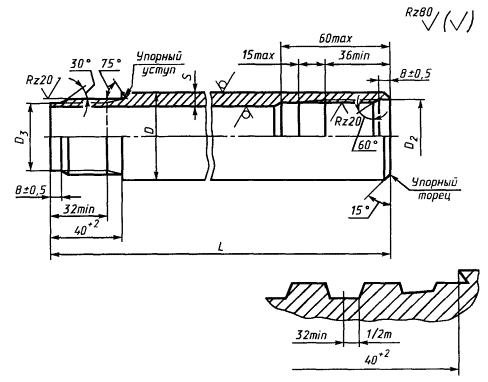 Черт. 1Таблица 1Размеры, ммПримечания:1. Углы упорного уступа, упорного торца и внутренней фаски должны обеспечиваться конструкцией режущего инструмента и на трубах не контролируются.2. Угол заходной фаски резьб является справочным.3. По требованию потребителя допускается поставка до 10 % партии труб мерной длины, кратной 1500 мм, с предельным отклонением ±70 мм.4. По требованию потребителя допускается поставка труб большей длины.5. При вычислении теоретической массы плотность стали принята равной 7,85 г/см3.1.3. Размеры колонковых и обсадных труб ниппельного соединения и ниппелей к ним должны соответствовать указанным на черт. 2 и в табл. 2.Таблица 2Размеры, ммПримечания:1. Углы упорного уступа и упорного торца труб и ниппелей обеспечиваются конструкцией режущего инструмента и на готовых изделиях не контролируются.2. Угол заходной фаски резьбы является справочным.3. Обсадные трубы изготавливают немерной длины. По согласованию изготовителя с потребителем допускается в партии до 10 % труб мерной длины, кратной 1500 мм, с предельными отклонениями ±70 мм.4. По требованию потребителя изготовляют трубы большей длины.5. Допускается изготовление ниппелей с длиной резьбы с полным профилем, равной 30 мм для ниппелей диаметром 33,5 - 89 мм и равной 50 мм для ниппелей диаметром 108 мм и более.6.* По требованию потребителя допускается изготовление труб без резьбы.___________* Действует на территории Российской Федерации.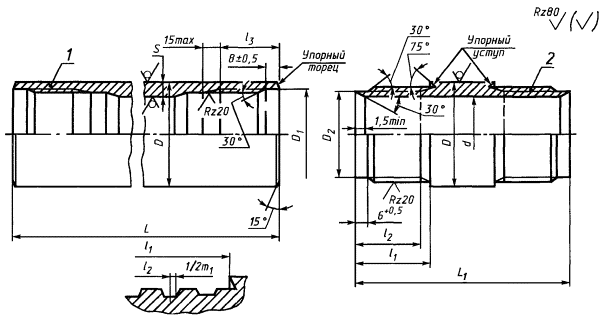 1 - труба; 2 - ниппельЧерт. 2Колонковые трубы изготовляют диаметром 25 - 108 мм, обсадные трубы ниппельного соединения - диаметром 73 - 146 мм.(Измененная редакция, Изм. № 3, 4).1.4. Овальность и разностенность труб не должны выводить размеры за предельные отклонения соответственно по наружному диаметру и толщине стенки.1.5. Непрямолинейность (кривизна) труб на 1 м длины не должна превышать:обычной точности:0,7 мм - для труб диаметром от 25 до 89 мм;1,0 мм - для труб диаметром от 108 до 146 мм;повышенной точности:0,3 мм - для труб диаметром от 33,5 до 73 мм;0,5 мм - для труб диаметром от 89 до 146 мм.(Измененная редакция, Изм. № 3).1.6. Размеры резьбы обсадных и колонковых труб должны соответствовать указанным на черт. 3 и в табл. 3 и 4.(Измененная редакция, Изм. № 1, 2, 3).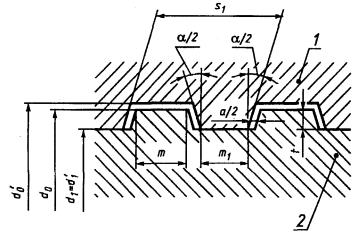 1 - внутренняя резьба; 2 - наружная резьбаЧерт. 3Таблица 31.7. Предельные отклонения по ширине витка - минус 0,12 мм.1.8. Предельные отклонения по ширине впадины - плюс 0,12 мм.1.9. Отклонения по шагу резьбы должны быть компенсированы соответствующим уменьшением толщины витка (увеличением ширины впадины) в пределах поля допуска.1.10.* По вершинам и впадинам витка резьбы труб и ниппелей допускается закругление радиусом не более 0,25 мм.__________* Действует на территории Российской Федерации.Значения радиусов по вершинам и впадинам профиля резьбы и углов наклона боковых сторон профиля даны для проектирования резьбообразующего инструмента и на готовых изделиях их не контролируют.При этом должна быть обеспечена свинчиваемость ниппеля с трубой.(Измененная редакция, Изм. № 4).1.11. Овальность резьбы труб и ниппелей, расточек и проточек по диаметру не должна превышать:0,5 мм - для труб и ниппелей диаметром 25 - 89 мм;0,6 мм - для труб и ниппелей диаметром 108 мм и более.Примеры условных обозначений:Труба обсадная безниппельная диаметром 73 мм, с правой резьбой, обычной точности, из материала группы прочности Д:Труба обсадная БН 73-Д ГОСТ 6238-77То же, повышенной точности изготовления:Труба обсадная БН 73 П-Д ГОСТ 6238-77То же, с левой резьбой:Труба обсадная БН 73 П-Л-Д ГОСТ 6238-77То же, мерной длины (длиной 3000 мм):Труба обсадная БН 73 П3000-Л-Д ГОСТ 6238-77Таблица 4Размеры, ммПримечание. Допускается плавное увеличение диаметра резьбы ниппеля (не более 0,2 мм) перед упорным уступом на длине не более 15 мм, не препятствующее свинчиваемости с трубой.Труба обсадная ниппельного соединения диаметром 73 мм, с толщиной стенки 5 мм, из материала группы прочности Д:Труба обсадная Н 735-Д ГОСТ 6238-77То же, с толщиной стенки 4 мм:Труба обсадная Н 734-Д ГОСТ 6238-77То же, мерной длины (длиной 4500 мм):Труба обсадная Н 7344500-Д ГОСТ 6238-77Труба колонковая диаметром 73 мм, с толщиной стенки 5 мм, длиной 3000 мм, из материала группы прочности К:Труба колонковая К 7353000-К ГОСТ 6238-77То же, с толщиной стенки 4 мм:Труба колонковая К 7343000-К ГОСТ 6238-77Ниппель наружным диаметром 73 мм из материала группы прочности Д:Ниппель 73-Д ГОСТ 6238-77(Измененная редакция, Изм. № 3).2. ТЕХНИЧЕСКИЕ ТРЕБОВАНИЯ2.1. Обсадные и колонковые трубы для геологоразведочного бурения и ниппели к ним должны изготовляться в соответствии с требованиями настоящего стандарта.2.2. На поверхности труб не допускаются трещины, плены, рванины и закаты.Отдельные незначительные забоины, вмятины, риски, тонкий слой окалины, следы зачистки дефектов и мелкие плены допускаются, если они не выводят толщину стенки за пределы минусовых отклонений.2.3. Обсадные и колонковые трубы и ниппели к ним изготовляют из стали групп прочности Д, К и М. Массовая доля серы и фосфора не должна превышать 0,045 % каждого.Обсадные и колонковые трубы группы прочности М изготовляют по согласованию изготовителя с потребителем.Колонковые трубы диаметром 25 - 73 мм изготовляют холоднодеформированными.(Измененная редакция, Изм. № 3).2.4. Механические свойства труб и ниппелей должны соответствовать указанным в табл. 5.Таблица 5Примечание.* На трубах группы прочности Д при соблюдении нормы предела текучести норма по пределу прочности не является браковочной характеристикой.__________* Действует на территории Российской Федерации.(Измененная редакция, Изм. № 3, 4).2.5. Резьба труб и ниппелей может быть правой и левой. Колонковые трубы изготовляют только с правой резьбой.2.5а. Резьба труб и ниппелей должна быть гладкой без рванин и других дефектов, нарушающих ее непрерывность и прочность.На поверхностях расточек и проточек резьбы допускаются следы от резьбонарезного инструмента.(Измененная редакция, Изм. № 1, 3).2.6. Геометрические оси резьб обоих концов ниппелей должны совпадать.Отклонение от соосности в плоскости любого торца ниппеля не должно превышать 0,6 мм.3. ПРАВИЛА ПРИЕМКИ3.1. Трубы и ниппели принимают партиями. Партия должна состоять из труб или ниппелей одного размера и одной группы прочности и должна быть оформлена одним документом о качестве по ГОСТ 10692 с дополнениями:наименование изделий и их обозначение;номер партии, количество труб и ниппелей.Количество труб или ниппелей в партии не должно превышать 300 шт.(Измененная редакция, Изм. № 1).3.2. Проверке внешнего вида и размеров, а также правильности исполнения резьбы подвергают каждую трубу и каждый ниппель партии.3.3. Для контроля механических свойств от партии отбирают одну трубу или один ниппель.3.4. Для проверки соосности осей резьбы отбирают не менее 10 % ниппелей от партии.3.4а. Для проверки овальности по диаметру резьбы труб и ниппелей, расточек и проточек отбирают не менее 20 % труб и ниппелей от партии.(Введен дополнительно, Изм. № 3).3.5. При получении неудовлетворительных результатов испытаний хотя бы по одному из показателей по нему проводят повторные испытания на удвоенной выборке, взятой от той же партии.Результаты повторных испытаний являются окончательными и распространяются на всю партию.3.6. При получении неудовлетворительных результатов испытаний по соосности проверке подвергают каждый ниппель.4. МЕТОДЫ ИСПЫТАНИЙ4.1. Осмотр поверхности труб и ниппелей проводят визуально. Проверка глубины допускаемых дефектов проводится надпиловкой поверхности или иным способом в одном-трех местах трубы или ниппеля.4.2. Кривизну труб проверяют поверочной линейкой по ГОСТ 8026 с набором щупов по НД.(Измененная редакция, Изм. № 2).4.3. Испытание на растяжение проводят по ГОСТ 10006 на продольном коротком пропорциональном образце. Скорость передвижения активного захвата до предела текучести - не более 10 мм/мин, за пределом текучести - не более 40 мм/мин.Допускается вместо испытания на растяжение пользоваться неразрушающими, а также статистическими методами контроля по нормативно-технической документации, утвержденной в установленном порядке.При разногласиях в оценке уровня механических свойств испытание проводят по ГОСТ 10006.4.4. Химический состав стали проверяют при разногласиях по ГОСТ 22536.0 - ГОСТ 22536.6. Пробы для определения химического состава стали отбирают по ГОСТ 7565.4.5. Проверку соосности резьб ниппелей проводят по НД.4.6. Проверка правильности исполнения резьб должна проводиться калибрами в соответствии с требованиями, приведенными в НД. Допускается навинчивание резьбового проходного калибра с моментом не более 12 кг · м.При нарезании резьбы специализированным резьбонарезным инструментом (плашками, гребенками), позволяющим производить одновременное формирование наружного и внутреннего диаметров резьбы, контроль резьбы труб и ниппелей проводят только резьбовыми калибрами. Контроль гладкими калибрами наружного диаметра наружной резьбы и внутреннего диаметра внутренней резьбы, а также диаметров проточек и расточек осуществляют в технологическом процессе (до снятия труб и ниппелей со станка); на готовых изделиях контроль этих параметров не проводят.(Измененная редакция, Изм. № 3).4.7. Контроль наружного диаметра и овальности проводят гладкими микрометрами по ГОСТ 6507 или предельными калибрами по ГОСТ 18360.Контроль толщины стенки проводят трубными микрометрами по ГОСТ 6507.Контроль длины проводят рулеткой по ГОСТ 7502.(Введен дополнительно, Изм. № 2).5. МАРКИРОВКА, УПАКОВКА, ТРАНСПОРТИРОВАНИЕ И ХРАНЕНИЕ5.1. Трубы поставляются комплектно с навинченными на один конец ниппелями. По требованию потребителя допускается поставка труб без ниппелей и отдельная поставка ниппелей.При поставке труб с навинченными ниппелями допускается недовинченность ниппеля на величину до 3 мм.(Измененная редакция, Изм. № 2).5.2. На каждой трубе на расстоянии не более 500 мм от одного из концов должны быть поставлены товарный знак предприятия-изготовителя, размер наружного диаметра и группа прочности материала.Ниппели, поставляемые отдельно, клеймят аналогично трубам.Трубы и ниппели с левой резьбой должны иметь посередине широкий поясок, нанесенный светлой краской, с надписью «Лев».На трубах и ниппелях повышенной точности изготовления наносят клеймо «П».5.3. Резьба труб и ниппелей должна быть покрыта предохраняющей от коррозии смазкой.5.4. Для предохранения резьбы от повреждений при транспортировании на концы труб и ниппелей навинчивают или плотно надевают предохранительные кольца или пробки.При отправке ниппелей отдельно в контейнерах или ящиках предохранительные кольца не применяют.5.5. Упаковка, транспортирование и хранение труб должны проводиться в соответствии с требованиями ГОСТ 10692.5.6. (Исключен, Изм. № 1).ИНФОРМАЦИОННЫЕ ДАННЫЕ1. УТВЕРЖДЕН И ВВЕДЕН В ДЕЙСТВИЕ Постановлением Государственного комитета стандартов Совета Министров СССР от 16.05.77 № 12112. ВЗАМЕН ГОСТ 6238-523. ССЫЛОЧНЫЕ НОРМАТИВНО-ТЕХНИЧЕСКИЕ ДОКУМЕНТЫ4. Ограничение срока действия снято по протоколу № 3-93 Межгосударственного совета по стандартизации, метрологии и сертификации (ИУС 9-93)5. ИЗДАНИЕ (апрель 2010 г.) с Изменениями № 1, 2, 3, 4*, утвержденными в августе 1982 г., январе 1986 г., августе 1988 г., феврале 1993 г. (ИУС 12-82, 5-86, 12-88, 9-93)__________* Изменение действует на территории Российской Федерации.СОДЕРЖАНИЕ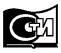 Москва 
Стандартинформ 
2010ТРУБЫ ОБСАДНЫЕ И КОЛОНКОВЫЕ ДЛЯ 
ГЕОЛОГОРАЗВЕДОЧНОГО БУРЕНИЯ И НИППЕЛИ К НИМТехнические условияCasing and coring pipes for geology-exploring 
drilling and nipples for them. SpecificationsГОСТ 
6238-77Точность изготовленияНаружный диаметр трубы DНаружный диаметр трубы DТолщина стенки sТолщина стенки sДиаметр расточки D2Диаметр расточки D2Диаметр проточки D3Диаметр проточки D3Теоретическая масса 1 м труб в гладкой части, кгДлина трубы LТочность изготовленияНомин.Пред. откл.Номин.Пред. откл.Номин.Пред. откл.Номин.Пред. откл.Теоретическая масса 1 м труб в гладкой части, кгДлина трубы LПовышенная33,5±0,153,0±0,2532,0+0,1729,5-0,172,261500 - 3000Повышенная44±0,203,5±0,2542,5+0,1740,0-0,173,501500 - 3000Обычная57±0,454,5+0,54-0,3654,5+0,5052,0-0,505,831500 - 4500Повышенная57±0,254,5±0,3654,5+0,2052,0-0,205,831500 - 4500Обычная73±0,575,0+0,60-0,4070,0+0,5067,5-0,508,381500 - 6000Повышенная73±0,365,0±0,4070,0+0,2067,5-0,208,381500 - 6000Обычная89±0,705,0+0,60-0,4086,0+0,5083,5-0,5010,361500 - 6000Повышенная89±0,405,0±0,4086,0+0,2383,5-0,2310,361500 - 6000Типоразмер обсадной (колонковой) трубыНаружный диаметр трубы и ниппеля DНаружный диаметр трубы и ниппеля DТолщина стенки трубы sТолщина стенки трубы sВнутренний диаметр ниппеля d (пред. откл. ±0,5)Диаметр расточки D1(пред. откл. +0,5)Диаметр проточки D2(пред, откл. -0,5)Длина проточки под наружную резьбу l1(пред. откл. +2,0)Длина наружной резьбы с полным профилем l2, не менееДлина внутренней резьбы с полным профилем /3, не менееДлина трубы LДлина трубы LДлина ниппеляL1 (пред. откл. +3,0)Теоретическая масса, кгТеоретическая масса, кгТипоразмер обсадной (колонковой) трубыНомин.Пред. откл.Номин.Пред. откл.Внутренний диаметр ниппеля d (пред. откл. ±0,5)Диаметр расточки D1(пред. откл. +0,5)Диаметр проточки D2(пред, откл. -0,5)Длина проточки под наружную резьбу l1(пред. откл. +2,0)Длина наружной резьбы с полным профилем l2, не менееДлина внутренней резьбы с полным профилем /3, не менееколонковойобсаднойДлина ниппеляL1 (пред. откл. +3,0)1 м трубыодного ниппеля25325±0,103,0±0,25-21,7-4032361500;3000--1,63-33,5333,5±0,273,0±0,3024,530,028,04032361500;3000-130(170)*2,260,5443,544±0,363,5+0,45-0,3034,040,538,04032361500;3000;4500-130(170)*3,505,230,70,857457±0,454,0+0,48-0,3246,552,550,04032361500;3000;4500;6000-130(170)*574,557±0,454,5+0,54-0,3646,552,550,04032361500;3000;4500;6000-130(170)*5,830,873473±0,574,0+0,48-0,3262,068,566,04032361500;3000;4500;60001500 - 6000130(170)*6,811,073,573±0,575,0+0,60-0,4062,068,566,04032361500;3000;4500;6000130(170)*8,381,0894,589±0,894,5+0,56-0,67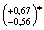 78,084,582,04032361500;3000;4500;60001500 - 6000130(170)*9,381,389589±0,895,0+0,63-0,75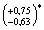 78,084,582,04032361500;3000;4500;6000130(170)*10,361,31084,51081,05(±1,08)*4,5+0,56-0,67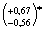 95,5103,5101,06052541500;30001500 - 600017011,492,410851081,05(±1,08)*5,0+0,63-0,75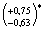 95,5103,5101,06052544500;600017012,702,41275127±1,275,0+0,63-0,75114,5122,5120,0605254-1500 - 600017015,042,61465146±1,465,0+0,63-0,75134,0141,5139,0605254-1500 - 600017017,392,8Наименование параметра резьбыНормаШаг резьбы sl4,000Рабочая высота витка t0,750Ширина витка у вершины наружной резьбы т1,922Ширина витка у вершины внутренней резьбы m11,934Наименьший зазор по ширине витка а0,012Угол уклона боковых сторон , град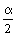 5Наружный диаметр трубы и ниппеля DОбозначение резьбыНаружная резьбаНаружная резьбаНаружная резьбаНаружная резьбаВнутренняя резьбаВнутренняя резьбаВнутренняя резьбаВнутренняя резьбаНаружный диаметр трубы и ниппеля DОбозначение резьбыНаружный диаметр d0Наружный диаметр d0Внутренний диаметр d1Внутренний диаметр d1Наружный диаметр d'0Наружный диаметр d'0Внутренний диаметр d'1Внутренний диаметр d'1Наружный диаметр трубы и ниппеля DОбозначение резьбыНомин.Пред. откл.Номин.Пред. откл.Номин.Пред. откл.Номин.Пред. откл.Обсадные трубы безниппельного соединенияОбсадные трубы безниппельного соединенияОбсадные трубы безниппельного соединенияОбсадные трубы безниппельного соединенияОбсадные трубы безниппельного соединенияОбсадные трубы безниппельного соединенияОбсадные трубы безниппельного соединенияОбсадные трубы безниппельного соединенияОбсадные трубы безниппельного соединения33,531,6431,6-0,10030,1-0,10031,632+0,14030,1+0,10044,042442,0-0,10040,5-0,10042,032+0,17040,5+0,10057,054454,0-0,12052,5-0,12054,040+0,20052,5+0,12073,069,5469,5-0,12068,0-0,12069,540+0,20068,0+0,12089,085,5485,5-0,14084,0-0,14085,550+0,23084,0+0,140Колонковые и обсадные трубы ниппельного соединения и ниппели к нимКолонковые и обсадные трубы ниппельного соединения и ниппели к нимКолонковые и обсадные трубы ниппельного соединения и ниппели к нимКолонковые и обсадные трубы ниппельного соединения и ниппели к нимКолонковые и обсадные трубы ниппельного соединения и ниппели к нимКолонковые и обсадные трубы ниппельного соединения и ниппели к нимКолонковые и обсадные трубы ниппельного соединения и ниппели к нимКолонковые и обсадные трубы ниппельного соединения и ниппели к нимКолонковые и обсадные трубы ниппельного соединения и ниппели к нимКолонковые и обсадные трубы ниппельного соединения и ниппели к ним25,021,54----21,525+0,14020,0+0,08433,529,8429,8-0,08428,3-0,08429,825+0,14028,3+0,08444,040440,0-0,10038,5-0,10040,032+0,17038,5+0,10057,052452,0-0,12050,5-0,12052,040+0,20050,5+0,12073,068468,0-0,12066,5-0,12068,040+0,20066,5+0,12089,084484,0-0,14082,5-0,14084,050+0,23082,5+0,140108,01034103,0-0,140101,5-0,140103,050+0,230101,5+0,140127,01224122,0-0,160120,5-0,160122,060+0,260120,5+0,160146,01414141,0-0,160139,5-0,160141,060+0,260139,5+0,160Механические свойства сталиНорма для стали группы прочности, не менееНорма для стали группы прочности, не менееНорма для стали группы прочности, не менееМеханические свойства сталиДКМВременное сопротивление в, Н/мм2 (кгс/мм2), не менее638 (65)687 (70)862 (87,9)Предел текучести т, Н/мм2 (кгс/мм2), не менее373 (38)490 (50)758 (77,3)Относительное удлинение δ5, %, не менее161212Обозначение НТД, на который дана ссылкаНомер пунктаОбозначение НТД, на который дана ссылкаНомер пунктаГОСТ 6507-904.7ГОСТ 22536.0-874.4ГОСТ 7502-984.7ГОСТ 22536.1-884.4ГОСТ 7565-814.4ГОСТ 22536.2-874.4ГОСТ 8026-924.2ГОСТ 22536.3-884.4ГОСТ 10006-804.3ГОСТ 22536.4-884.4ГОСТ 10692-803.1, 5.5ГОСТ 22536.5-874.4ГОСТ 18360-934.7ГОСТ 22536.6-884.4